GIRLSPre-school, Pre-Primary and PrimaryLilac short sleeve leotard (Chloe)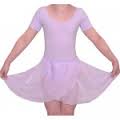 Lilac wraparound georgette skirtPink ballet socksPink leather full sole ballet shoes with pink elasticsGrades 1, 2 and 3Lavender sleeveless scoop neck leotard (Aimee) Lavender waist elastic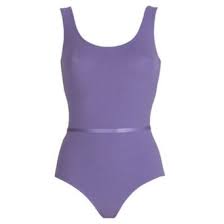 Pink ballet socks or tightsPink leather full sole ballet shoes with pink elasticsBlack canvas character shoes with pink elastics – Cuban (higher) heel for grade 3 ONLY.Black character skirt with ribbons (purples)Grades 4 and 5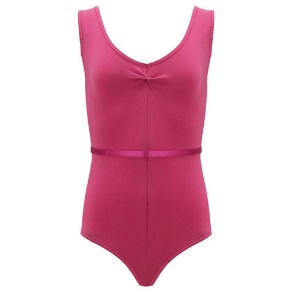 Mulberry sleeveless ruched neck leotard (Faith)Mulberry waist elasticPink ballet tightsPink leather full or split sole ballet shoes with pink elasticsBlack canvas Cuban heel character shoes with pink elastics.Black character skirt with ribbons (pinks)Grades 6, 7 and 8Burgundy leotard (any style matte lycra)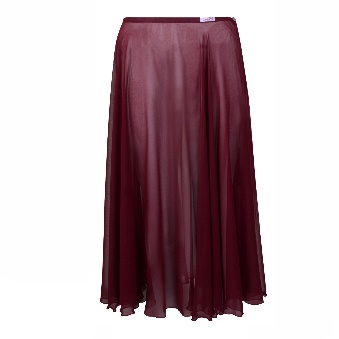 Burgundy chiffon skirt – calf lengthPink convertible ballet tightsPink leather full or split sole ballet shoes with elasticsBlack canvas Cuban heel character shoes with pink elasticsBlack character skirt with ribbons (pinks)Intermediate Foundation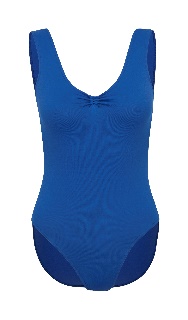 Royal Blue “Bethany” Leotard in Meryl FabricPink ballet tightsPink Satin Ballet shoes with ribbons attachedPink Satin Pointe shoes with ribbons attachedPointe-PrepAny colour or style leotardPink convertible ballet tightsPink leather full or split sole ballet shoes with elasticsGirl’s hair must be in a ballet bun for all classes grade 2 and aboveBOYS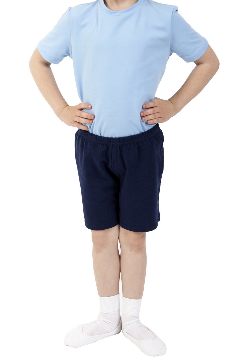 Pre-school, Pre-Primary and PrimaryLight blue t-shirtNavy ShortsWhite ballet socksWhite leather ballet shoes with white elasticsGrades 1 – 3White short-sleeved leotard or well-fitted t-shirt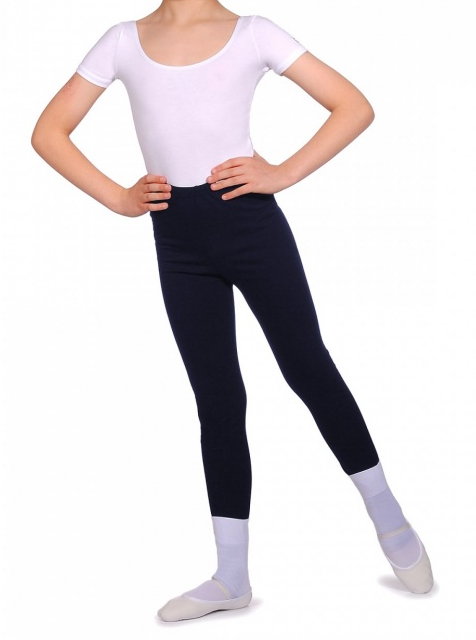 Navy shorts or stirrup tightsWhite ballet socksWhite ballet shoes with white elasticsBlack canvas lace-up character shoesGrades 4 - 8 White short-sleeved leotard or well-fitted t-shirtNavy shorts or stirrup tightsWhite ballet socksWhite full or split-sole ballet shoes with white elasticsBlack canvas lace-up character shoes